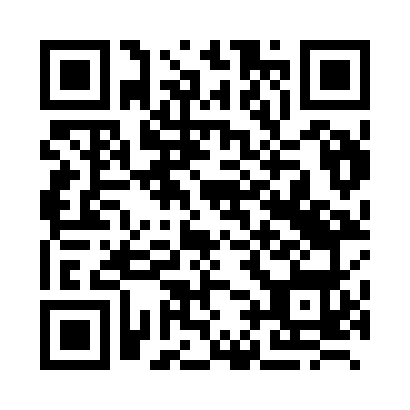 Prayer times for Hanoi, VietnamWed 1 May 2024 - Fri 31 May 2024High Latitude Method: NonePrayer Calculation Method: Muslim World LeagueAsar Calculation Method: ShafiPrayer times provided by https://www.salahtimes.comDateDayFajrSunriseDhuhrAsrMaghribIsha1Wed4:085:2611:543:146:227:362Thu4:075:2511:543:146:227:363Fri4:065:2511:533:136:227:374Sat4:055:2411:533:136:237:375Sun4:045:2411:533:136:237:386Mon4:045:2311:533:126:247:387Tue4:035:2311:533:126:247:398Wed4:025:2211:533:126:247:399Thu4:025:2211:533:116:257:4010Fri4:015:2111:533:116:257:4111Sat4:005:2111:533:116:267:4112Sun4:005:2011:533:106:267:4213Mon3:595:2011:533:106:267:4214Tue3:585:1911:533:106:277:4315Wed3:585:1911:533:096:277:4416Thu3:575:1811:533:096:287:4417Fri3:575:1811:533:096:287:4518Sat3:565:1811:533:096:297:4519Sun3:565:1711:533:086:297:4620Mon3:555:1711:533:086:297:4721Tue3:555:1711:533:086:307:4722Wed3:545:1611:533:086:307:4823Thu3:545:1611:533:086:317:4824Fri3:535:1611:533:076:317:4925Sat3:535:1611:543:076:327:4926Sun3:535:1611:543:086:327:5027Mon3:525:1511:543:086:327:5028Tue3:525:1511:543:096:337:5129Wed3:525:1511:543:106:337:5230Thu3:515:1511:543:106:347:5231Fri3:515:1511:543:116:347:53